2019年度部门决算公开中国共产党保定市满城区纪律检查委员会二〇二〇年九月目录第一部分部门概况一、部门职责二、机构设置第二部分   2019年部门决算情况说明一、收入支出决算总体情况说明二、收入决算情况说明三、支出决算情况说明四、财政拨款收入支出决算总体情况说明五、一般公共预算“三公”经费支出决算情况说明六、预算绩效情况说明七、其他重要事项的说明第三部分名词解释第四部分  2019年度部门决算报表一、部门职责根据《中共满城区纪律检查委员会机关、满城区监察委员会职能配置、内设机构和人员编制方案》规定，中共满城区纪律检查委员会机关、满城区监察委员会的主要职责是：  1、主管全区的纪律检查工作，负责贯彻落实上级党委、纪委和区委关于加强党风廉政建设的决定；维护党的章程和其他党内法规，监督检查党的路线、方针、政策和决议的执行情况。2、主管全区行政监察工作。负责贯彻落实上级有关行政监察工作的决定，监督检查区政府各部门及其工作人员和各乡镇人民政府及其主要负责人执行上级政策和法律、法规情况及工作执行情况。 3、负责检查并处理区委、区政府机关各部门、各乡镇党的组织和区委管理的党员干部违反党的章程及其党内法规的案件，决定或取消对这些案件中的党员的处分；受理党员的控告和申诉，必要时直接查处各乡镇及部门纪律检查机构管辖范围内比较重要或复杂的案件；变更或撤销乡镇和部门纪律检查机构不适当的决定或规定。4、负责调查处理区政府各部门及其工作人员和各乡镇人民政府及其主要负责人违反国家政策、法律、法规及政纪的行为，并根据责任人所犯错误的情节，提出处分建议或按区政府授权直接给予行政处分（对涉及选举产生的领导干部按法定程序办理）；受理监察对象不服政纪处分的申诉；受理个人或单位对监察对象违纪行为的检举、控告。 5、负责全区党员的党风廉政教育工作，配合有关部门做好宣传党的纪律检查工作方针、政策和教育国家工作人员遵纪守法、为政清廉。 6、负责对全区各部门、各乡镇财经纪律执行情况的检查监督，查处违反财经纪律的案件，做好经济案件审计监察工作。7、调查研究区政府各部门制定的有关政策、规定情况，对其违反国家法律和有损国家利益的条款提出修改或补充的建议。8、负责对党的纪律检查、行政监察工作理论及有关问题进行调查研究。9会同组织部门做好全区纪检监察系统干部的培训、管理工作。承办区委、区政府和上级部门交办的其他事项。二、机构设置从决算编报单位构成看，纳入2019 年度本部门决算汇编范围的独立核算单位（以下简称“单位”）共1个，具体情况如下：一、收入支出决算总体情况说明本部门2019年度收入总计（结转和结余为0）834.48万元。与2018年度决算相比，收入增加3.89万元，增长0.46%，主要原因是2019年度为11个乡镇纪委购置了办公设备。支出总计（结转和结余为0）834.48万元。与2018年度决算相比，支出增加3.89万元，增长0.46%，主要原因仍是给乡镇纪委购置办公设备。综合收支2019年决算数比2018年决算数分别增长了3.89万元，增长了0.46 %。主要原因是2019年按照上级要求分别给11个乡镇纪委购置办公设备。二、收入决算情况说明本部门2019年度本年收入合计834.48万元，其中：财政拨款收入834.48万元，占100%。事业收入0万元，占0%；经营收入0万元，占0%；其他收入0万元，占0%。三、支出决算情况说明本部门2019年度本年支出合计834.48万元，其中：基本支出832.88万元，占99.80%；项目支出1.60万元，占0.20%。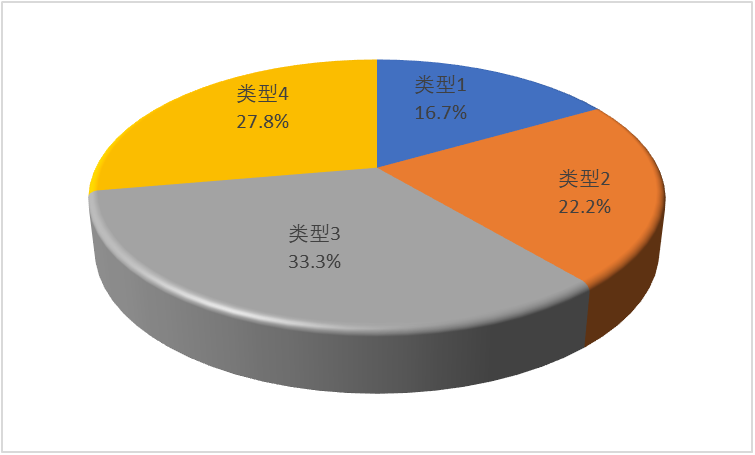 四、财政拨款收入支出决算总体情况说明（一）财政拨款收支与2018 年度决算对比情况本部门2019年度形成的财政拨款收支均为一般公共预算财政拨款，其中本年收入834.48万元,比2018年度增加3.89万元，增长0.46%，主要是为乡镇纪委购置办公设备；本年支出834.48万元，增加3.89万元，增长0.46%，主要还是为乡镇纪委购置办公设备（二）财政拨款收支与年初预算数对比情况本部门2019年度一般公共预算财政拨款收入834.48万元，完成年初预算的91.19%,比年初预算减少80.66万元，决算数小于预算数主要原因是严格控制办案经费及三公经费，办案经费及三公经费比年初预算数均减少了支出；本年支出834.38万元，完成年初预算的91.19%,比年初预算减少80.66万元，决算数小于预算数主要原因办案经费及三公经费支出的严格审批。财政拨款支出决算结构情况。2019 年度财政拨款支出834.48万元，主要用于以下方面一般公共服务（类）支出693.45万元，占83.09%，；社会保障和就业（类）支出83.02万元，占9.94%；卫生健康支出23.71万元，占2.86%住房保障（类）支出34.30万元，占4.11%。（四）一般公共预算基本支出决算情况说明2019 年度财政拨款基本支出832.88万元，其中：人员经费625.79万元，主要包括基本工资、津贴补贴、奖金、伙食补助费、绩效工资、机关事业单位基本养老保险缴费、职业年金缴费、职工基本医疗保险缴费、公务员医疗补助缴费、住房公积金、医疗费、其他社会保障缴费、其他工资福利支出、离休费、退休费、抚恤金、生活补助、医疗费补助、奖励金、其他对个人和家庭的补助支出；公用经费207.09万元，主要包括办公费、印刷费、咨询费、手续费、水费、电费、邮电费、取暖费、物业管理费、差旅费、因公出国（境）费用、维修（护）费、租赁费、会议费、培训费、公务接待费、专用材料费、劳务费、委托业务费、工会经费、福利费、公务用车运行维护费、其他交通费用、税金及附加费用、其他商品和服务支出、办公设备购置、专用设备购置、信息网络及软件购置更新、公务用车购置、其他资本性支出。五、一般公共预算“三公”经费支出决算情况说明本部门2019年度“三公”经费支出共计22.06万元，完成预算的64.50%,较预算减少12.14万元，降低35.50%，主要是严格控制公车维护费；较2018年减少6.16万元，降低21.83%，主要是严格控制公车维护费用。具体情况如下：（一）因公出国（境）费支出0万元0人次0组次。本部门未发生2019年度因公出国（境）团组、无人参加其他单位组织的因公出国（境）团组。因公出国（境）费预算及支出均未发生。（二）公务用车购置及运行维护费支出22.06万元。本部门2019年度公务用车购置及运行维护费较预算减少12.14万元，降低35.50%,主要是严格控制公车维护费；较上年减少6.16万元，降低21.83%,主要是严控公车运行维护费。其中：公务用车购置费：本部门2019年度公务用车购置量0辆，未发生“公务用车购置”经费支出。本年度及2018年度均未发生公务用车购置费预算；公务用车运行维护费：本部门2019年度单位公务用车保有量10辆。公车运行维护费支出较预算减少12.14万元，降低35.50%,主要是严格控制公车运行维护费；较上年减少6.16万元，降低21.83%，主要是严格控制公车运行维护费用。（三）公务接待费支出0万元。本部门2019年度公务接待共0批次、0人次。公务接待费支出年初预算为0元，本年度未发生公务接待费支出.六、预算绩效情况说明1. 预算绩效管理工作开展情况。根据预算绩效管理要求，本部门组织对2019年度一般公共预算项目支出全面开展绩效自评，其中，一级项目1个，涉及资金1.60万元，占一般公共预算项目支出总额的0.19%。主要是按照区委区政府安排，慰问太行监狱和冀中监狱购买慰问品支出，体现了区委区政府对驻地监狱系统的关怀和慰问。2. 部门决算中项目绩效自评结果。本部门在今年部门决算公开中反映慰问项目绩效自评结果。项目自评综述：根据年初设定的绩效目标，慰问驻地监狱项目绩效自评得分为100分。全年预算数为1.60万元，执行数为1.60万元，完成预算的100%。财政评价项目绩效评价结果 我单位无财政评价项目绩效七、其他重要事项的说明（一）机关运行经费情况本部门2019年度机关运行经费支出207.09万元，比2018年度增加53.78万元，增长25.97%。主要原因是机关及乡镇纪委购置了65.67万元办公设备。本部门2019年度机关运行经费支出207.09万元，比年初预算数增加2.32万元，增长了1.12%。主要原因是给乡镇纪委购置办公设备。（二）政府采购情况本部门2019年度政府采购支出总额0万元，从采购类型来看，政府采购货物支出0万元、政府采购工程支出0万元、政府采购服务支出0万元。授予中小企业合同金0万元，占政府采购支出总额的0%，其中授予小微企业合同金额0万元，占政府采购支出总额的0%。（三）国有资产占用情况截至2019年12月31日，本部门共有车辆10辆，与上年车辆持平，主要是未购入公务用车。其中，机要通信用车1辆，执法执勤用车9辆；单位价值50万元以上通用设备0台（套），与上年相同。位价值100万元以上专用设备0台（套），与上年相同。（四）其他需要说明的情况1. 本部门2019年度国有资本经营预算财政拨款无收支及结转结余情况，故公开09表以空表列示。2. 由于决算公开表格中金额数值应当保留两位小数，公开数据为四舍五入计算结果，个别数据合计项与分项之和存在小数点后差额，特此说明。（一）财政拨款收入：本年度从本级财政部门取得的财政拨款，包括一般公共预算财政拨款和政府性基金预算财政拨款。（二）事业收入：指事业单位开展专业业务活动及辅助活动所取得的收入。（三）其他收入：指除上述“财政拨款收入”“事业收入”“经营收入”等以外的收入。（四）用事业基金弥补收支差额：指事业单位在用当年的“财政拨款收入”“财政拨款结转和结余资金”“事业收入”“经营收入”“其他收入”不足以安排当年支出的情况下，使用以前年度积累的事业基金（事业单位当年收支相抵后按国家规定提取、用于弥补以后年度收支差额的基金）弥补本年度收支缺口的资金。（五）年初结转和结余：指以前年度尚未完成、结转到本年仍按原规定用途继续使用的资金，或项目已完成等产生的结余资金。（六）结余分配：指事业单位按照事业单位会计制度的规定从非财政补助结余中分配的事业基金和职工福利基金等。（七）年末结转和结余：指单位按有关规定结转到下年或以后年度继续使用的资金，或项目已完成等产生的结余资金。（八）基本支出：填列单位为保障机构正常运转、完成日常工作任务而发生的各项支出。（九）项目支出：填列单位为完成特定的行政工作任务或事业发展目标，在基本支出之外发生的各项支出（十）基本建设支出：填列由本级发展与改革部门集中安排的用于购置固定资产、战略性和应急性储备、土地和无形资产，以及购建基础设施、大型修缮所发生的一般公共预算财政拨款支出，不包括政府性基金、财政专户管理资金以及各类拼盘自筹资金等。（十一）其他资本性支出：填列由各级非发展与改革部门集中安排的用于购置固定资产、战备性和应急性储备、土地和无形资产，以及购建基础设施、大型修缮和财政支持企业更新改造所发生的支出。（十二）“三公”经费：指部门用财政拨款安排的因公出国（境）费、公务用车购置及运行费和公务接待费。其中，因公出国（境）费反映单位公务出国（境）的国际旅费、国外城市间交通费、住宿费、伙食费、培训费、公杂费等支出；公务用车购置及运行费反映单位公务用车购置支出（含车辆购置税、牌照费）及按规定保留的公务用车燃料费、维修费、过桥过路费、保险费、安全奖励费用等支出；公务接待费反映单位按规定开支的各类公务接待（含外宾接待）支出。（十三）其他交通费用：填列单位除公务用车运行维护费以外的其他交通费用。如公务交通补贴、租车费用、出租车费用，飞机、船舶等燃料费、维修费、保险费等。（十四）公务用车购置：填列单位公务用车车辆购置支出（含车辆购置税、牌照费）。（十五）其他交通工具购置：填列单位除公务用车外的其他各类交通工具（如船舶、飞机等）购置支出（含车辆购置税、牌照费）。（十六）机关运行经费：指为保障行政单位（包括参照公务员法管理的事业单位）运行用于购买货物和服务的各项资金，包括办公及印刷费、邮电费、差旅费、会议费、福利费、日常维修费、专用材料以及一般设备购置费、办公用房水电费、办公用房取暖费、办公用房物业管理费、公务用车运行维护费以及其他费用。（十七）经费形式:按照经费来源，可分为财政拨款、财政性资金基本保证、财政性资金定额或定项补助、财政性资金零补助四类。注：本表反映部门本年度“三公”经费支出预决算情况。其中：预算数为“三公”经费全年预算数，反映按规定程序调整后的预算数；决算数是包括当年一般公共预算财政拨款和以前年度结转资金安排的实际支出。											本部门本年度无相关支出情况，按要求空表列示本部门本年度无相关支出情况，按要求空表列示序号单位名称单位基本性质经费形式1中国共产党保定市满城区纪律检查委员会行政单位财政拨款收入支出决算总表收入支出决算总表收入支出决算总表收入支出决算总表收入支出决算总表收入支出决算总表公开01表公开01表公开01表部门：金额单位：万元金额单位：万元金额单位：万元收入收入收入支出支出支出项目行次金额项目行次金额栏次1栏次2一、一般公共预算财政拨款收入1834.48　一、一般公共服务支出29693.45　二、政府性基金预算财政拨款收入2二、外交支出30三、上级补助收入3三、国防支出31四、事业收入4四、公共安全支出32五、经营收入5五、教育支出33六、附属单位上缴收入6六、科学技术支出34七、其他收入7七、文化旅游体育与传媒支出358八、社会保障和就业支出3683.02　9九、卫生健康支出3723.71　10十、节能环保支出3811十一、城乡社区支出3912十二、农林水支出4013十三、交通运输支出4114十四、资源勘探信息等支出4215十五、商业服务业等支出4316十六、金融支出4417十七、援助其他地区支出4518十八、自然资源海洋气象等支出4619十九、住房保障支出4734.31　20二十、粮油物资储备支出4821二十一、灾害防治及应急管理支出4922二十二、其他支出5023二十四、债务付息支出51本年收入合计24834.48　本年支出合计52834.48　用事业基金弥补收支差额25结余分配53年初结转和结余26年末结转和结余542755总计28834.48　总计56834.48　注：本表反映部门本年度的总收支和年末结转结余情况。注：本表反映部门本年度的总收支和年末结转结余情况。注：本表反映部门本年度的总收支和年末结转结余情况。注：本表反映部门本年度的总收支和年末结转结余情况。注：本表反映部门本年度的总收支和年末结转结余情况。注：本表反映部门本年度的总收支和年末结转结余情况。收入决算表收入决算表收入决算表收入决算表收入决算表收入决算表收入决算表收入决算表收入决算表收入决算表收入决算表公开02表公开02表部门：金额单位：万元金额单位：万元金额单位：万元项目项目项目项目本年收入合计财政拨款收入上级补助收入事业收入经营收入附属单位上缴收入其他收入功能分类科目编码功能分类科目编码功能分类科目编码科目名称本年收入合计财政拨款收入上级补助收入事业收入经营收入附属单位上缴收入其他收入功能分类科目编码功能分类科目编码功能分类科目编码科目名称本年收入合计财政拨款收入上级补助收入事业收入经营收入附属单位上缴收入其他收入功能分类科目编码功能分类科目编码功能分类科目编码科目名称本年收入合计财政拨款收入上级补助收入事业收入经营收入附属单位上缴收入其他收入栏次栏次栏次栏次1234567合计合计合计合计834.48834.48201201201一般公共服务支出693.45693.45201112011120111纪检监察事务693.45693.45201110120111012011101行政运行632.04632.04201110220111022011102一般行政管理事务1.601.60201119920111992011199其他纪检监察事务支出59.8159.81208208208社会保障和就业支出83.0283.02208052080520805行政事业单位离退休83.0283.02208050120805012080501归口管理的行政单位离退休11.7111.71208050520805052080505机关事业单位基本养老保险缴费支出71.3271.32210210210卫生健康支出23.71223.712210112101121011行政事业单位医疗23.7123.71210110121011012101101行政单位医疗23.7123.71221221221住房保障支出34.3134.31221022210222102住房改革支出34.3134.31221020122102012210201住房公积金34.3134.31注：本表反映部门本年度取得的各项收入情况。注：本表反映部门本年度取得的各项收入情况。注：本表反映部门本年度取得的各项收入情况。注：本表反映部门本年度取得的各项收入情况。注：本表反映部门本年度取得的各项收入情况。注：本表反映部门本年度取得的各项收入情况。注：本表反映部门本年度取得的各项收入情况。注：本表反映部门本年度取得的各项收入情况。注：本表反映部门本年度取得的各项收入情况。注：本表反映部门本年度取得的各项收入情况。注：本表反映部门本年度取得的各项收入情况。支出决算表支出决算表支出决算表支出决算表支出决算表支出决算表支出决算表支出决算表支出决算表支出决算表公开03表部门：金额单位：万元金额单位：万元项目项目项目项目本年支出合计基本支出项目支出上缴上级支出经营支出对附属单位补助支出功能分类科目编码功能分类科目编码功能分类科目编码科目名称本年支出合计基本支出项目支出上缴上级支出经营支出对附属单位补助支出功能分类科目编码功能分类科目编码功能分类科目编码科目名称本年支出合计基本支出项目支出上缴上级支出经营支出对附属单位补助支出功能分类科目编码功能分类科目编码功能分类科目编码科目名称本年支出合计基本支出项目支出上缴上级支出经营支出对附属单位补助支出栏次栏次栏次栏次123456合计合计合计合计834.48834.48201201201一般公共服务支出693.45693.45201112011120111纪检监察事务693.45693.45201110120111012011101行政运行632.04632.04201110220111022011102一般行政管理事务1.601.60201119920111992011199其他纪检监察事务支出59.8159.81208208208社会保障和就业支出83.0283.02208052080520805行政事业单位离退休83.0283.02208050120805012080501归口管理的行政单位离退休11.7111.71208050520805052080505机关事业单位基本养老保险缴费支出71.3271.32210210210卫生健康支出23.71223.712210112101121011行政事业单位医疗23.7123.71210110121011012101101行政单位医疗23.7123.71221221221住房保障支出34.3134.31221022210222102住房改革支出34.3134.31221020122102012210201住房公积金34.3134.31注：本表反映部门本年度各项支出情况。注：本表反映部门本年度各项支出情况。注：本表反映部门本年度各项支出情况。注：本表反映部门本年度各项支出情况。注：本表反映部门本年度各项支出情况。注：本表反映部门本年度各项支出情况。注：本表反映部门本年度各项支出情况。注：本表反映部门本年度各项支出情况。注：本表反映部门本年度各项支出情况。注：本表反映部门本年度各项支出情况。财政拨款收入支出决算总表财政拨款收入支出决算总表财政拨款收入支出决算总表财政拨款收入支出决算总表财政拨款收入支出决算总表财政拨款收入支出决算总表财政拨款收入支出决算总表财政拨款收入支出决算总表公开04表公开04表公开04表部门：金额单位：万元金额单位：万元金额单位：万元收入收入收入支出支出支出支出支出项目行次金额项目行次合计一般公共预算财政拨款政府性基金预算财政拨款项目行次金额项目行次合计一般公共预算财政拨款政府性基金预算财政拨款栏次1栏次234一、一般公共预算财政拨款1834.48一、一般公共服务支出30693.45693.45二、政府性基金预算财政拨款2二、外交支出313三、国防支出324四、公共安全支出335五、教育支出346六、科学技术支出357七、文化旅游体育与传媒支出368八、社会保障和就业支出3783.02　83.02　9九、卫生健康支出3823.71　23.71　10十、节能环保支出3911十一、城乡社区支出4012十二、农林水支出4113十三、交通运输支出4214十四、资源勘探信息等支出4315十五、商业服务业等支出4416十六、金融支出4517十七、援助其他地区支出4618十八、自然资源海洋气象等支出4719十九、住房保障支出4834.3134.3120二十、粮油物资储备支出4921二十一、灾害防治及应急管理支出5022二十二、其他支出5123二十四、债务付息支出52本年收入合计24834.48本年支出合计53834.48834.48年初财政拨款结转和结余25年末财政拨款结转和结余54一、一般公共预算财政拨款26834.4855二、政府性基金预算财政拨款27562857总计29834.48总计58834.48834.48注：本表反映部门本年度一般公共预算财政拨款和政府性基金预算财政拨款的总收支和年末结转结余情况。注：本表反映部门本年度一般公共预算财政拨款和政府性基金预算财政拨款的总收支和年末结转结余情况。注：本表反映部门本年度一般公共预算财政拨款和政府性基金预算财政拨款的总收支和年末结转结余情况。注：本表反映部门本年度一般公共预算财政拨款和政府性基金预算财政拨款的总收支和年末结转结余情况。注：本表反映部门本年度一般公共预算财政拨款和政府性基金预算财政拨款的总收支和年末结转结余情况。注：本表反映部门本年度一般公共预算财政拨款和政府性基金预算财政拨款的总收支和年末结转结余情况。注：本表反映部门本年度一般公共预算财政拨款和政府性基金预算财政拨款的总收支和年末结转结余情况。注：本表反映部门本年度一般公共预算财政拨款和政府性基金预算财政拨款的总收支和年末结转结余情况。一般公共预算财政拨款支出决算表一般公共预算财政拨款支出决算表一般公共预算财政拨款支出决算表一般公共预算财政拨款支出决算表一般公共预算财政拨款支出决算表一般公共预算财政拨款支出决算表一般公共预算财政拨款支出决算表公开05表公开05表部门：金额单位：万元金额单位：万元项目项目项目项目本年支出本年支出本年支出功能分类科目编码功能分类科目编码功能分类科目编码科目名称小计基本支出项目支出功能分类科目编码功能分类科目编码功能分类科目编码科目名称小计基本支出项目支出功能分类科目编码功能分类科目编码功能分类科目编码科目名称小计基本支出项目支出栏次栏次栏次栏次123合计合计合计合计201201201一般公共服务支出693.45693.45201112011120111纪检监察事务693.45693.45201110120111012011101行政运行632.04632.04201110220111022011102一般行政管理事务1.601.60201119920111992011199其他纪检监察事务支出59.8159.81208208208社会保障和就业支出83.0283.02208052080520805行政事业单位离退休83.0283.02208050120805012080501归口管理的行政单位离退休11.7111.71208050520805052080505机关事业单位基本养老保险缴费支出71.3271.32210210210卫生健康支出23.71223.712210112101121011行政事业单位医疗23.7123.71210110121011012101101行政单位医疗23.7123.71221221221住房保障支出34.3134.31221022210222102住房改革支出34.3134.31221020122102012210201住房公积金34.3134.31一般公共预算财政拨款基本支出决算表一般公共预算财政拨款基本支出决算表一般公共预算财政拨款基本支出决算表一般公共预算财政拨款基本支出决算表一般公共预算财政拨款基本支出决算表一般公共预算财政拨款基本支出决算表一般公共预算财政拨款基本支出决算表一般公共预算财政拨款基本支出决算表一般公共预算财政拨款基本支出决算表公开06表公开06表部门：金额单位：万元金额单位：万元人员经费人员经费人员经费公用经费公用经费公用经费公用经费公用经费公用经费科目编码科目名称决算数科目编码科目名称决算数科目编码科目名称决算数科目编码科目名称决算数科目编码科目名称决算数科目编码科目名称决算数301工资福利支出612.71302商品和服务支出141.42307债务利息及费用支出30101基本工资373.5930201办公费22.4330701国内债务付息30102津贴补贴31.5230202印刷费8.5230702国外债务付息30103奖金75.8130203咨询费310资本性支出65.6730106伙食补助费30204手续费31001房屋建筑物购建30107绩效工资30205水费31002办公设备购置65.6730108机关事业单位基本养老保险缴费71.7830206电费31003专用设备购置30109职业年金缴费30207邮电费23.4931005基础设施建设30110职工基本医疗保险缴费24.1730208取暖费31006大型修缮30111公务员医疗补助缴费30209物业管理费31007信息网络及软件购置更新30112其他社会保障缴费1.5430211差旅费24.9231008物资储备30113住房公积金34.3130212因公出国（境）费用31009土地补偿30114医疗费30213维修（护）费5.5831010安置补助30199其他工资福利支出30214租赁费31011地上附着物和青苗补偿303对个人和家庭的补助13.0830215会议费31012拆迁补偿30301离休费30216培训费31013公务用车购置30302退休费11.71公务接待费31019其他交通工具购置30303退职（役）费30218专用材料费0.4431021文物和陈列品购置30304抚恤金30224被装购置费31022无形资产购置30305生活补助30225专用燃料费31099其他资本性支出30306救济费30226劳务费399其他支出30307医疗费补助30227委托业务费0.839906赠与30308助学金30228工会经费39907国家赔偿费用支出30309奖励金1.3730229福利费0.0939908对民间非营利组织和群众性自治组织补贴30310个人农业生产补贴30231公务用车运行维护费22.0639999其他支出30399其他对个人和家庭的补助30239其他交通费用33.0930240税金及附加费用30299其他商品和服务支出人员经费合计人员经费合计625.79公用经费合计公用经费合计公用经费合计公用经费合计公用经费合计207.09一般公共预算财政拨款“三公”经费支出决算表一般公共预算财政拨款“三公”经费支出决算表一般公共预算财政拨款“三公”经费支出决算表一般公共预算财政拨款“三公”经费支出决算表一般公共预算财政拨款“三公”经费支出决算表一般公共预算财政拨款“三公”经费支出决算表公开07表部门：金额单位：万元预算数预算数预算数预算数预算数预算数合计因公出国（境）费公务用车购置及运行费公务用车购置及运行费公务用车购置及运行费公务接待费合计因公出国（境）费小计公务用车购置费公务用车运行费公务接待费12345635.2835.2835.28决算数决算数决算数决算数决算数决算数合计因公出国（境）费公务用车购置及运行费公务用车购置及运行费公务用车购置及运行费公务接待费合计因公出国（境）费小计公务用车购置费公务用车运行费公务接待费78910111222.0622.0622.06政府性基金预算财政拨款收入支出决算表政府性基金预算财政拨款收入支出决算表政府性基金预算财政拨款收入支出决算表政府性基金预算财政拨款收入支出决算表政府性基金预算财政拨款收入支出决算表政府性基金预算财政拨款收入支出决算表政府性基金预算财政拨款收入支出决算表政府性基金预算财政拨款收入支出决算表政府性基金预算财政拨款收入支出决算表政府性基金预算财政拨款收入支出决算表公开08表公开08表部门：金额单位：万元金额单位：万元项目项目项目项目年初结转和结余本年收入本年支出本年支出本年支出年末结转和结余功能分类科目编码功能分类科目编码功能分类科目编码科目名称年初结转和结余本年收入小计基本支出项目支出年末结转和结余功能分类科目编码功能分类科目编码功能分类科目编码科目名称年初结转和结余本年收入小计基本支出项目支出年末结转和结余功能分类科目编码功能分类科目编码功能分类科目编码科目名称年初结转和结余本年收入小计基本支出项目支出年末结转和结余栏次栏次栏次栏次123456合计合计合计合计国有资本经营预算财政拨款支出决算表国有资本经营预算财政拨款支出决算表国有资本经营预算财政拨款支出决算表国有资本经营预算财政拨款支出决算表国有资本经营预算财政拨款支出决算表国有资本经营预算财政拨款支出决算表国有资本经营预算财政拨款支出决算表公开09表公开09表部门：金额单位：万元金额单位：万元科目科目科目科目本年支出本年支出本年支出功能分类科目编码功能分类科目编码功能分类科目编码科目名称小计基本支出项目支出栏次栏次栏次栏次123合计合计合计合计